Texas Destination Imagination 2022 State Tournament Pins$3.00 per pin sold before March 8, 2022. Prices will increase for on-site sales. The challenge pins as a group, spell our TEXAS DI! 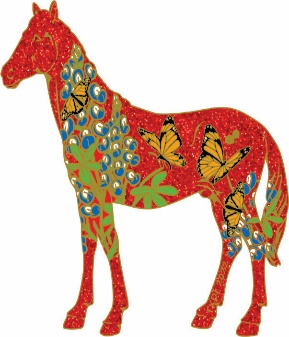 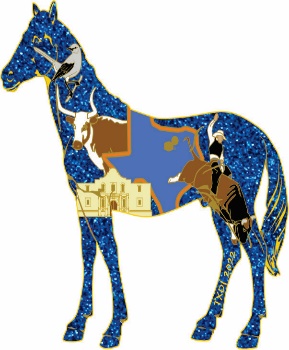 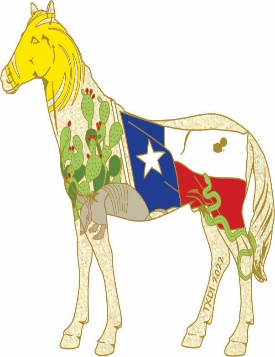          Spirit Horse-Red State Pin     Spirit Horse-Blue State Pin               Spirit Horse- White State Pin 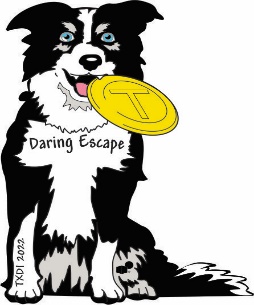 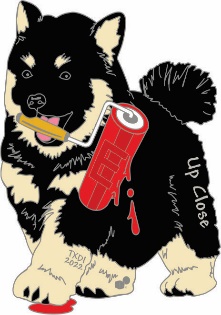 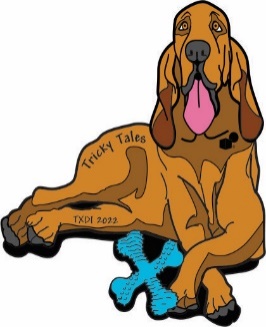 Tech Pin- Daring Escape (T pin)           Scientific- Up Close (E pin)        Fine Arts- Tricky Tales (X pin)                                                                       Improv- Festival Frenzy (A pin)       Engineering- Roll with It (S pin)    Service Learning- For the Future(D)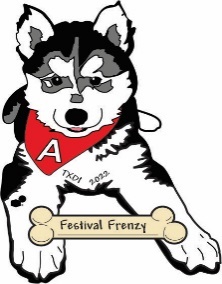 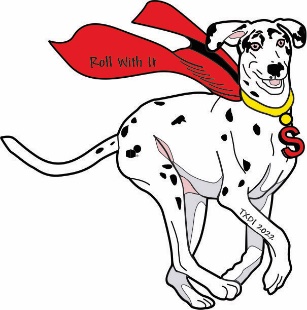 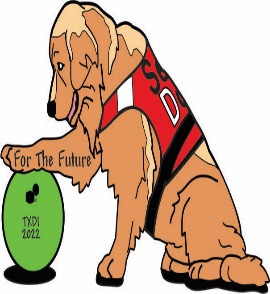 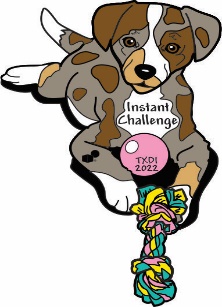 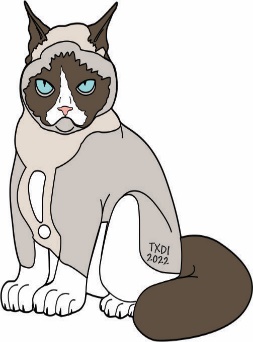 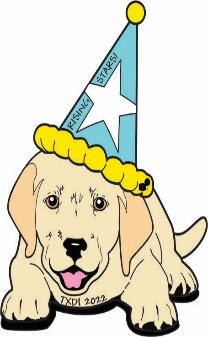 Instant Challenge- (I pin)                             TX Extreme (! Pin)                      Early Learning- Monsters Manner